HEAL PRIORITY ACTION TEAM AGENDA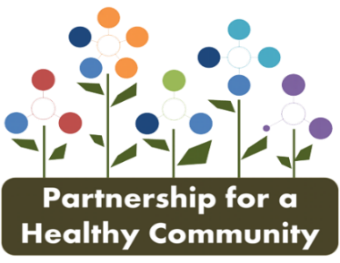 Date: Thursday, Aug 13, 2020Time:	 2:00 to 3:30 pmLocation: Join by phone1 (309) 624-1000 1 (855) 749-6781  Conference ID: 2312349Attendees:  Greg Eberle, Shanita Wallace, Amanda Smith, Kaitlyn Streitmatter, Sally Gambacorta, Susie Smith, Amy Fox, Brent Baker, Melissa BucklinGOAL: TO FOSTER AND PROMOTE HEALTHY EATING AND ACTIVE LIVING TO REDUCE CHRONIC DISEASE AND FOOD INSECURITY IN THE TRI-COUNTY AREA.OBJECTIVE #1 (HP2020): By 2022, reduce the proportion of adults considered obese by 2%OBJECTIVE #2 (HP2020): By 2022, reduce the proportion of youth (Grade 8-12), who self-reported overweight and obese by 2%OBJECTIVE #3 (HP2020): By 2022, decrease food insecurity in populations residing in Peoria, Tazewell and Woodford Counties by 1%SOCIAL DETERMINANTS: Food insecurity & Built environment
Visit healthyhoi.org for more information on the HEAL Priority Action Team!TopicLeaderAction ItemsWelcome and IntroductionsTeamIntroductions were made. Greg welcomed the team to the August Meeting.  There is a partnership board meeting upcoming on Aug, 27.  Please send any action items to Amy Roberts to be added to the partnership board agenda. Program alignment to achieve goalsTeam Team chairs met to discuss how to meet objectives amid COVID.  Kaitlyn suggested HEAL host a webinar or social media campaign to provide free resources and education to impact adult and youth obesity.  Discussion took place about virtual options to impact adult and youth obesity.  Amanda shared she was aware that CHOI, and possibly Hult Center, were working on virtual events for youth healthy eating & active living, but was not aware of any virtual events for adults. Sally suggested sharing messages and tagging the partnership board members in social media posts.  Susie suggested that organizations report education provided back to the HEAL committee.  Susie also shared that OSF is providing smart meals to certain populations. Susie asked if the goal of the HEAL team was to be aware of events in the community.  Sally suggested taking an inventory of virtual events that are impacting objective #1 & #2.   Amanda asked about the Tri-County Trek.  Amy was unable to attend the last meeting, but will reach out for an update. There was discussion regarding HEAL supporting the Tri-County trek.  Greg and Shanita suggested connecting with the data team to make sure the correct data points were collected for HEAL initiatives.  Sally explained that HEAL data was from the CHNA survey and IYS and would be available.  Greg suggested presenting the HEAL social marketing idea to the partnership board for approval.  Kaitlyn suggested the HEAL social marketing campaign promote activities that are already available in the community and then collect data from those activities.  Sally said clarity regarding partnership promotion/marketing of events is needed and this work is ongoing with the partnership marketing sub-committee.  Kaitlyn suggested having an open survey where organizations can share information about upcoming activities to be promoted by the board. Kaitlyn offered to develop a presentation for the board and will post on the discussion board for feedback. Shanita and Greg will share the presentation at the partnership board meeting. Objective #1 Adult obesityShanita WallaceShanita asked for any suggestions, challenges or requests from the HEAL team regarding adult obesity.  Tazewell County Health Department just started another Diabetes Prevention Program.  Objective #2 Youth obesity/overweightGreg EberleGreg plans to reach out to organizations that responded to the survey to gather additional information.  The food pantry network is looking to provide additional nutrition and physical activity virtual programing in the community for youth.  A virtual program was recently provided to the Southside Mission.  Objective #3 Food Insecurity Kaitlyn StreitmatterHEAL food system partners have met for new round of funding and divided into four teams.  Each team is focusing on a separate goal, meeting separately and developing a charter.  A few teams have meet and some are scheduled to meet.  The four goals include:1. Increasing access to healthier food options for vulnerable populations2.  Increasing the awareness of good nutrition3. Improving adult understanding of household budgeting and resources to stretch the family dollar4. Increase advocacy and support for local and healthy procured foodsKaitlyn shared that team 2 will continue with the green light project, including labeling of healthier options at food pantry and education. A dietetic intern will be assisting with team 2’s projects. Team 3 is looking at improving nutrition, food preservation, stretching the dollar around healthy food and making households more energy efficient.  This team is looking for community partners that work with housing and energy efficiency.Team 4 will focus on increasing local procurement of food into food banks/pantries, healthy food policies and purchasing policies and educating the community.  This team is also looking for community partners and identifying stakeholders.  Team 1 is looking at increasing access to healthy foods. The team is exploring the implementation of the IRIS referral system to refer individuals from other community organizations to access to food.  They are also looking at community garden network, similar to the food pantry network.Shanita announced good food recovery- grow row has officially reached 6400 lbs. of produce. Susie smith reported the Gardens of Hope have harvested of over 2000 lbs of produce this season.  There is open distribution every Wednesday at the St. Ann’s Garden of Hope.  The Gardens of Hope have served over 405 individuals directly and reached over 3500 individuals through shelters. Shanita asked Susie for clarification on how the Gardens of Hope information should be reported to good food recovery.  The food pantry network is meeting Wednesday, August 26 at 6pm. The hunger awareness month campaign will be kicked offed in September. This campaign will highlight the work that is being done in Illinois and also offering webinars.  The Southside Farmers Market starts next Saturday.  This is from 10 am to 2 pm and will run for 10 weeks. This is an outdoor market. AnnouncementsTeamAmy Fox announced the WICs in the area will be using EBT cards instead of coupons.  Amy was also wanting to know about the status of farmer’s market WIC coupons.  Kaitlyn will reach out to the WIC coordinators to check on status of the coupons and to how the HEAL team can support this effort.Heartland Health Services is hosting a drive thru health fair and are looking for vendors.  Shanita will post additional information on the discussion board. NEXT MEETING: Thursday, Sep 10, 2020 at TBDNEXT MEETING: Thursday, Sep 10, 2020 at TBDNEXT MEETING: Thursday, Sep 10, 2020 at TBD